Great Bradley Church, Suffolk: Grave Number 152Stephen PlumbStephen Plumb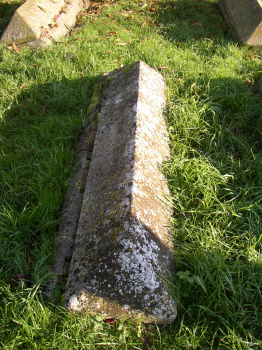 IN LOVING MEMORY OF
STEPHEN PLUMB
WHO DIED 19TH ...... 1880
AGED 76 YEARS [the inscription is along the length of the tomb]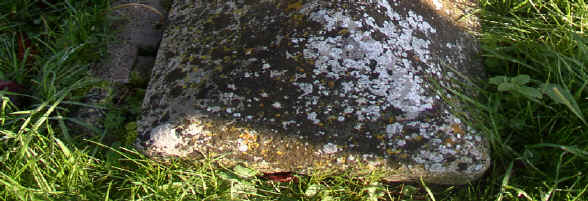 